Planification de l’enseignement 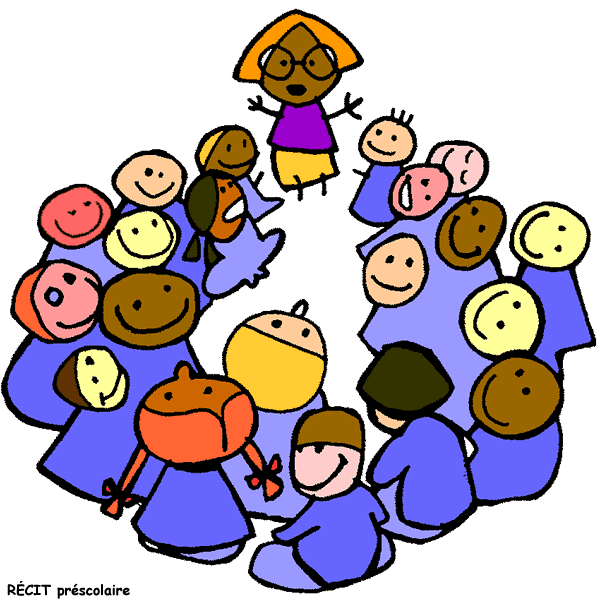 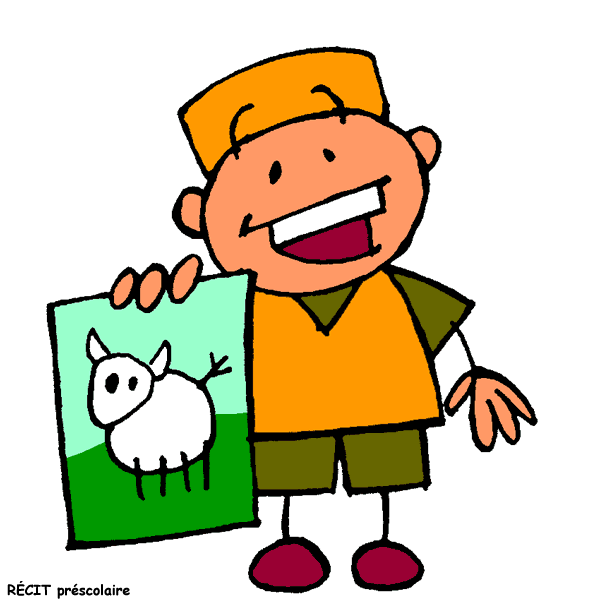 Communication oraleTYPES DE COMMUNICATION ORALEIl existe deux types de communication orale. Il est préférable de travailler les deux tout au long de l’année avant de les évaluer.CONTEXTES DE RÉALISATION Il est important d’enseigner les stratégies de communication en classe pour pouvoir les évaluer. Il y a deux contextes de communication possibles, les voici :COMMUNICATION AU BULLETINPour l’évaluation de la communication orale, un minimum de 2 situations devrait être considéré pour le bulletin.Étant donné que dans la majorité des écoles la communication n’est pas évaluée à la 1re étape, voici ce qui est suggéré comme planification :EXEMPLES DE SITUATIONS POUR L’ENSEIGNEMENT ET L’ÉVALUATION DE LA COMMUNICATION ORALELes exemples présentés ci-dessous proposent une progression qui respecte le développement des habiletés langagières des élèves du 1er cycle.EXEMPLES DE SITUATIONS POUR L’ENSEIGNEMENT ET L’ÉVALUATION DE LA COMMUNICATION ORALELes exemples présentés ci-dessous proposent une progression qui respecte le développement des habiletés langagières des élèves du 1er cycle.EXEMPLES DE SITUATIONS POUR L’ENSEIGNEMENT ET L’ÉVALUATION DE LA COMMUNICATION ORALELes exemples présentés ci-dessous proposent une progression qui respecte le développement des habiletés langagières des élèves du 1er cycle.ÉtapesPrésentations individuellesSituations d’interaction1re étapePrésenter et décrire (support visuel):Un objet précieuxUn toutou déguisé pour l’HalloweenSa familleSon sport préféré Son animal préféréUn souvenir de vacancesPrésenter, décrire et discuter :En causerie : des activités de la fin de semainedes règles de la classePratiquer une présentation en vue de la faire devant la classe.2e étapePrésenter, raconter (support visuel):Son livre préféré (club du lecteur)Les vacances de NoëlActivités de la semaine de RelâcheUne comptine ou un poème (réciter)Son sport d’hiver favoriSon mets préféré Présenter, raconter et discuter :Lire son histoire composée et poser des questions après la lecture Donner ses impressions après une sortie (j’ai aimé, j’ai retenu, etc.)Un souvenir du congé des Fêtes3e étapeExpliquer, inviter : Sa démarche pour réaliser un projet ou une rechercheLes règles d’un jeu de sociétéMes projets de vacances d’étéExpliquer, inviter et discuter :Faire un appel téléphonique fictif pour inviter un ami à sa fêteEst-il plus amusant de jouer à l’ordinateur ou de jouer à des jeuxde société? Pourquoi?1re année2e année2e étape : choisir des sujets pour présenter ou                  décrire2e étape : choisir des sujets pour présenter                   ou raconter3e étape : choisir des sujets pour présenter                   ou raconter3e étape : choisir des sujets pour expliquer